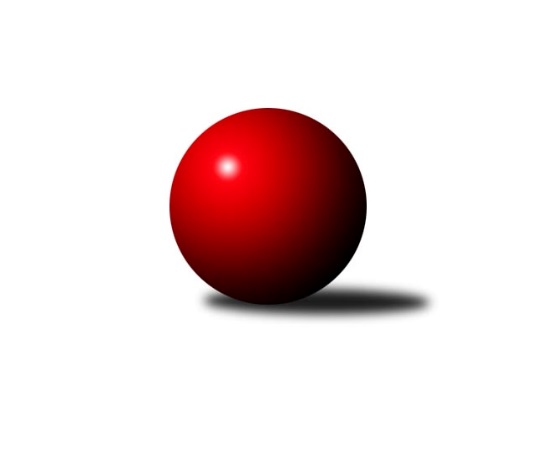 Č.7Ročník 2018/2019	1.11.2018Nejlepšího výkonu v tomto kole: 1811 dosáhlo družstvo: SK Skalice CKP2 Libereckého kraje 2018/2019Výsledky 7. kolaSouhrnný přehled výsledků:SK Skalice C	- TJ Sokol Blíževedly B	5:1	1811:1694	5.5:2.5	1.11.TJ Doksy D	- TJ Kuželky Česká Lípa C	2:4	1470:1513	3.0:5.0	1.11.TJ Lokomotiva Liberec B	- TJ Doksy C	5:1	1632:1531	6.0:2.0	1.11.TJ Bižuterie Jablonec n. N. B	- TJ Doksy C	5:1	1622:1495	6.0:2.0	29.10.Tabulka družstev:	1.	TJ Sokol Blíževedly B	6	4	0	2	23.0 : 13.0 	25.5 : 22.5 	 1641	8	2.	SK Skalice C	6	4	0	2	23.0 : 13.0 	25.0 : 23.0 	 1614	8	3.	TJ Lokomotiva Liberec B	6	4	0	2	21.0 : 15.0 	28.0 : 20.0 	 1587	8	4.	TJ Doksy C	7	4	0	3	22.5 : 19.5 	28.5 : 27.5 	 1557	8	5.	TJ Doksy D	5	2	0	3	11.0 : 19.0 	16.0 : 24.0 	 1490	4	6.	TJ Bižuterie Jablonec n. N. B	6	2	0	4	15.5 : 20.5 	25.0 : 23.0 	 1562	4	7.	TJ Kuželky Česká Lípa C	6	1	0	5	10.0 : 26.0 	20.0 : 28.0 	 1518	2Podrobné výsledky kola:	 SK Skalice C	1811	5:1	1694	TJ Sokol Blíževedly B	Libor Křenek	 	 206 	 222 		428 	 1:1 	 452 	 	241 	 211		Stanislava Kroupová	Robert Křenek	 	 225 	 245 		470 	 1:1 	 467 	 	233 	 234		Vlastimil Václavík	David Chýlek	 	 209 	 247 		456 	 1.5:0.5 	 418 	 	209 	 209		Radim Houžvička	Martin Zeman	 	 213 	 244 		457 	 2:0 	 357 	 	175 	 182		Ludmila Tomáškovározhodčí: Oldřich VlasákNejlepší výkon utkání: 470 - Robert Křenek	 TJ Doksy D	1470	2:4	1513	TJ Kuželky Česká Lípa C	Kamila Klímová	 	 183 	 181 		364 	 0:2 	 389 	 	188 	 201		Marie Kubánková	Václav Bláha st.	 	 198 	 204 		402 	 2:0 	 356 	 	158 	 198		Dana Bílková	Martina Stachová	 	 171 	 165 		336 	 0:2 	 405 	 	202 	 203		Dan Paszek	Aleš Stach	 	 169 	 199 		368 	 1:1 	 363 	 	198 	 165		Václav Žitnýrozhodčí: Klímová KamilaNejlepší výkon utkání: 405 - Dan Paszek	 TJ Lokomotiva Liberec B	1632	5:1	1531	TJ Doksy C	Jaromír Tomášek	 	 221 	 213 		434 	 2:0 	 397 	 	197 	 200		Zdeněk Chadraba	Miroslav Lapáček	 	 178 	 193 		371 	 0:2 	 455 	 	229 	 226		Jakub Šimon	Bohumír Dušek	 	 201 	 230 		431 	 2:0 	 332 	 	164 	 168		Filip Doležal	Jan Pašek st.	 	 183 	 213 		396 	 2:0 	 347 	 	172 	 175		Eva Šimonovározhodčí: Dušek BohumírNejlepší výkon utkání: 455 - Jakub Šimon	 TJ Bižuterie Jablonec n. N. B	1622	5:1	1495	TJ Doksy C	David Vincze	 	 211 	 236 		447 	 2:0 	 428 	 	202 	 226		Zdeněk Chadraba	Iva Kunová	 	 147 	 167 		314 	 0:2 	 385 	 	209 	 176		Jakub Šimon	Josef Kuna	 	 216 	 211 		427 	 2:0 	 315 	 	155 	 160		Michal Valeš	Olga Syková	 	 216 	 218 		434 	 2:0 	 367 	 	208 	 159		Natálie Kozákovározhodčí: Florianová JanaNejlepší výkon utkání: 447 - David VinczePořadí jednotlivců:	jméno hráče	družstvo	celkem	plné	dorážka	chyby	poměr kuž.	Maximum	1.	Vlastimil Václavík 	TJ Sokol Blíževedly B	446.25	300.3	145.9	4.1	4/4	(467)	2.	Olga Syková 	TJ Bižuterie Jablonec n. N. B	431.75	301.0	130.8	6.8	2/3	(441)	3.	Bohumír Dušek 	TJ Lokomotiva Liberec B	426.42	290.8	135.7	5.1	4/4	(459)	4.	David Vincze 	TJ Bižuterie Jablonec n. N. B	424.00	288.3	135.7	6.7	3/3	(447)	5.	Josef Kuna 	TJ Bižuterie Jablonec n. N. B	423.67	289.8	133.8	4.6	3/3	(433)	6.	Martin Zeman 	SK Skalice C	417.67	291.7	126.0	8.0	3/3	(457)	7.	Zdeněk Chadraba 	TJ Doksy C	417.20	288.0	129.2	6.9	5/5	(433)	8.	Jaromír Tomášek 	TJ Lokomotiva Liberec B	415.33	297.5	117.8	9.6	4/4	(440)	9.	Dan Paszek 	TJ Kuželky Česká Lípa C	414.67	292.5	122.2	11.2	3/4	(433)	10.	Libor Křenek 	SK Skalice C	412.33	302.4	109.9	12.2	3/3	(431)	11.	Daniel Paterko 	TJ Bižuterie Jablonec n. N. B	408.75	291.8	117.0	6.3	2/3	(429)	12.	Stanislava Kroupová 	TJ Sokol Blíževedly B	408.67	288.0	120.7	10.7	3/4	(452)	13.	Jakub Šimon 	TJ Doksy C	408.00	290.6	117.4	10.4	5/5	(455)	14.	Natálie Kozáková 	TJ Doksy C	403.67	283.8	119.9	9.2	4/5	(429)	15.	Martin Foltyn 	SK Skalice C	403.17	271.2	132.0	9.5	3/3	(419)	16.	Václav Bláha  st.	TJ Doksy D	399.17	275.5	123.7	7.8	2/2	(425)	17.	Radim Houžvička 	TJ Sokol Blíževedly B	395.89	280.3	115.6	9.4	3/4	(418)	18.	Ludmila Tomášková 	TJ Sokol Blíževedly B	392.50	281.7	110.8	12.3	4/4	(429)	19.	Jiří Horník 	SK Skalice C	388.33	266.3	122.0	8.9	3/3	(401)	20.	Jan Pašek  st.	TJ Lokomotiva Liberec B	387.58	274.1	113.5	10.3	4/4	(424)	21.	Pavel Leger 	TJ Kuželky Česká Lípa C	384.00	280.5	103.5	15.8	3/4	(408)	22.	Václav Žitný 	TJ Kuželky Česká Lípa C	378.67	262.0	116.7	9.0	3/4	(407)	23.	Iveta Seifertová  ml.	TJ Bižuterie Jablonec n. N. B	378.50	267.5	111.0	11.0	2/3	(386)	24.	Aleš Stach 	TJ Doksy D	378.13	268.4	109.8	8.6	2/2	(410)	25.	Marie Kubánková 	TJ Kuželky Česká Lípa C	365.33	261.7	103.7	13.8	3/4	(418)	26.	Martina Stachová 	TJ Doksy D	357.75	270.0	87.8	15.8	2/2	(374)	27.	Miroslav Lapáček 	TJ Lokomotiva Liberec B	357.33	264.7	92.7	15.7	3/4	(371)	28.	Michal Valeš 	TJ Doksy C	353.42	257.0	96.4	15.8	4/5	(376)	29.	Václav Bláha  ml.	TJ Doksy D	330.50	243.0	87.5	15.5	2/2	(333)	30.	Iva Kunová 	TJ Bižuterie Jablonec n. N. B	314.06	233.4	80.7	20.7	3/3	(338)		Robert Křenek 	SK Skalice C	470.00	310.0	160.0	3.0	1/3	(470)		David Chýlek 	SK Skalice C	456.00	309.0	147.0	8.0	1/3	(456)		Miloš Merkl 	TJ Sokol Blíževedly B	404.75	277.5	127.3	7.8	2/4	(414)		Rostislav Doležal 	SK Skalice C	396.00	278.7	117.3	12.0	1/3	(412)		Jiří Kraus 	TJ Kuželky Česká Lípa C	390.00	286.0	104.0	10.0	2/4	(392)		Jiří Klíma  ml.	TJ Doksy D	387.00	279.0	108.0	11.0	1/2	(387)		Zdeněk Adamec 	TJ Lokomotiva Liberec B	381.00	253.0	128.0	9.0	1/4	(381)		Klára Stachová 	TJ Doksy D	378.50	274.5	104.0	14.5	1/2	(391)		Miloš Hamal 	SK Skalice C	369.00	263.0	106.0	9.0	1/3	(369)		Tomáš Ludvík 	TJ Kuželky Česká Lípa C	364.50	276.0	88.5	17.5	2/4	(378)		Kamila Klímová 	TJ Doksy D	364.33	263.0	101.3	14.7	1/2	(370)		Aneta Kuchyňková 	TJ Sokol Blíževedly B	361.00	263.0	98.0	19.0	1/4	(361)		Bořek Blaževič 	TJ Lokomotiva Liberec B	354.00	276.0	78.0	19.0	1/4	(354)		Dana Bílková 	TJ Kuželky Česká Lípa C	347.50	256.0	91.5	12.5	1/4	(356)		Eva Šimonová 	TJ Doksy C	344.25	253.0	91.3	14.3	2/5	(354)		Filip Doležal 	TJ Doksy C	332.00	249.0	83.0	13.0	1/5	(332)		Libuše Lapešová 	TJ Kuželky Česká Lípa C	325.00	246.0	79.0	18.0	1/4	(325)Sportovně technické informace:Starty náhradníků:registrační číslo	jméno a příjmení 	datum startu 	družstvo	číslo startu
Hráči dopsaní na soupisku:registrační číslo	jméno a příjmení 	datum startu 	družstvo	Program dalšího kola:8. kolo7.11.2018	st	17:00	TJ Kuželky Česká Lípa C - TJ Lokomotiva Liberec B	8.11.2018	čt	18:00	TJ Bižuterie Jablonec n. N. B - SK Skalice C				TJ Doksy C - -- volný los --	9.11.2018	pá	17:00	TJ Sokol Blíževedly B - TJ Doksy D				-- volný los -- - TJ Doksy C (předehrávka z 9. kola)	Nejlepší šestka kola - absolutněNejlepší šestka kola - absolutněNejlepší šestka kola - absolutněNejlepší šestka kola - absolutněNejlepší šestka kola - dle průměru kuželenNejlepší šestka kola - dle průměru kuželenNejlepší šestka kola - dle průměru kuželenNejlepší šestka kola - dle průměru kuželenNejlepší šestka kola - dle průměru kuželenPočetJménoNázev týmuVýkonPočetJménoNázev týmuPrůměr (%)Výkon1xRobert KřenekSkalice C4702xJakub ŠimonDoksy C1174556xVlastimil VáclavíkBlíževedly B4671xRobert KřenekSkalice C112.924701xMartin ZemanSkalice C4576xVlastimil VáclavíkBlíževedly B112.24671xDavid ChýlekSkalice C4563xJaromír TomášekLok. Liberec B111.64342xJakub ŠimonDoksy C4554xBohumír DušekLok. Liberec B110.834311xStanislava KroupováBlíževedly B4521xMartin ZemanSkalice C109.8457